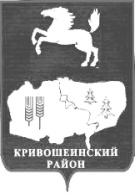 АДМИНИСТРАЦИЯ КРИВОШЕИНСКОГО РАЙОНА ПОСТАНОВЛЕНИЕ11.08.10                                                                                                                                   № 534с. КривошеиноТомской областиО приемке муниципальных образовательных учреждений к новому учебному году(в редакции Постановления Администрации Кривошеинского района от 24.07.2013 № 533)	В целях организации плановой подготовки и приемки образовательных учреждений к новому учебному году	ПОСТАНОВЛЯЮ:	1. Утвердить состав комиссии по приемке образовательных учреждений к новому учебному году (приложение № 1).	2. Утвердить Положение о приемке муниципальных образовательных учреждений к новому учебному году (приложение № 2).	3. Управлению образования Администрации Кривошеинского района:	1) организовать приемку муниципальных образовательных учреждений к новому учебному году;	2) предоставлять информацию о состоянии готовности муниципальных образовательных учреждений к новому учебному году по запросам органов государственного контроля (надзора).	4. Настоящее постановление подлежит опубликованию в сборнике нормативных актов Администрации Кривошеинского района и размещению в сети Интернет на официальном сайте муниципального образования Кривошеинский район (в редакции Постановления Администрации Кривошеинского района от 24.07.2013 № 533)5. Контроль за исполнением настоящего постановления возложить на первого заместителя Главы Администрации Кривошеинского района Гизатуллина Р.Р.Глава Кривошеинского района  (Глава Администрации)                                                                                        М.Ф. МельниковКустова2 19 74Верно:Управляющий делами администрации				    	          Н.Д.МартыноваУправление образованияПрокуратураПриложение № 1к постановлению Администрации Кривошеинского районаот 11.08.10  № 534 (в редакции Постановления Администрации Кривошеинского района от 24.07.2013 № 533)Состав комиссии по приемке образовательных учрежденийКривошеинского района к началу учебного годаПриложение № 2к постановлению Администрации Кривошеинского районаот 11.08.10  № 534Положение о приемке муниципальных образовательных учреждений к новомуучебному году1. Настоящее Положение определяет порядок приемки муниципальных
образовательных учреждений (далее - образовательных учреждений), к новому
учебному году и взаимодействия с органами государственного контроля (надзора), в
том числе с органами государственного пожарного надзора, государственного санитарно-
эпидемиологического надзора, с целью определения готовности образовательных
учреждений к новому учебному году (к ведению образовательного процесса).Приемка образовательных учреждений к новому учебному году осуществляется
комиссией, созданной распоряжением Администрации Кривошеинского района.Управление образования Администрации Кривошеинского района направляет
ежегодно до 1 августа текущего года графики приемки образовательных учреждений к
новому учебному году, официальные статистические данные по сети муниципальных
образовательных учреждений в органы государственного пожарного надзора,
государственного санитарно-эпидемиологического надзора. Отдел внутренних дел по
Кривошеинскому району.Администрация Кривошеинского района ежегодно до 5 августа утверждает состав
комиссий по приемке образовательных учреждений к новому учебному году (далее -
комиссии).В состав комиссии входят председатель комиссии, заместитель председателя ко-
миссии, секретарь, члены комиссии.Председатель комиссии руководит работой комиссии. В отсутствие председателя
комиссии работой руководит заместитель председателя комиссии.Секретарь комиссии:составляет график приемки образовательных учреждений к новому учебному году;принимает акты готовности образовательных учреждений по установленной форме;-	по итогам проверки готовит справку, приказ Управления образования
Администрации Кривошеинского района о готовности  образовательных учреждений кновому учебному году и информацию для представления в Департамент общего
образования Томской области и органы государственного контроля (надзора).Приемка образовательных учреждений к новому учебному году проводится
ежегодно в срок с 1 августа до 25 августа.При оценке готовности образовательного учреждения к новому учебному году
устанавливается соответствие условий осуществления образовательного процесса:правилам и нормам техники безопасности и охраны труда;требованиям пожарной безопасности и антитеррористической защиты;санитарно-эпидемиологическим правилам и нормам;строительным нормам и правилам;требованиям кадрового, учебно-методического, информационно-технического,
материально-технического обеспечения образовательного процесса.10. Оценка готовности образовательных учреждений к новому учебному году
включает в себя проверку выполнения мероприятий типового перечня (плана) по
подготовке образовательных учреждений к новому учебному году, приведенного в
письме Министерства образования и науки Российской Федерации, МЧС России и
Роспотребнадзора от 12 марта 2008 года № АФ-102/09/43-828-19/01/2050-8-23, исходя
из реального состояния дел, с учетом перспективного планирования исполнения
мероприятий типового перечня (плана), включая вопросы финансового, материально-
технического обеспечения в рамках бюджетного финансирования.11.	Задачами приемки образовательных учреждений к новому учебному году
являются проверка:-	соответствия помещений санитарно-гигиеническим требованиям в части
состояния вентиляции, отопления, кондиционирования воздуха, водоснабжения,
водоотведения, естественного и искусственного освещения; оборудования учебных,
учебно-вспомогательных, административных, подсобных и других помещений; состояния
территории и оборудованных площадок;-	соответствия условий осуществления образовательного процесса требованиям
охраны труда, пожарной безопасности в части состояния автономных источников
электроснабжения и отопления, находящихся на балансе образовательных учреждений;готовности персонала, ответственного за электрохозяйство, пожарную
безопасность и охрану труда (наличие удостоверений, подтверждающих
квалификационную группу допуска, приказов (распоряжений) о назначении
ответственных лиц за пожарную безопасность, охрану труда, утвержденных в
установленном порядке должностных инструкций по охране труда, инструкций по охране
труда, программ проведения вводного инструктажа, инструктажа на рабочем месте,
журналов регистрации и учета выдачи инструкций, журнал регистрации инструктажей и
т.д.;готовности образовательного учреждения к реализации учебного плана и
образовательных программ: укомплектованность педагогическими работниками, наличие
медицинского осмотра работников перед началом учебного года, обеспеченность
учебниками, учебно-методическими пособиями, периодическими изданиями участников
образовательного процесса, наличие информационно-технических ресурсов,
специализированного оборудования для реализации образовательных программ;соответствия учебного оборудования требованиям безопасности (журнал
регистрации результатов испытаний спортивного инвентаря, оборудования и
вентиляционных устройств).При оценке готовности образовательного учреждения к новому учебному году
учитываются предписания (акты) органов государственного пожарного надзора,
государственного санитарно-эпидемиологического надзора.Готовность образовательного учреждения отражается в акте готовности по форме
согласно приложению к настоящему Положению, который подписывается всеми членами
комиссии.14. Управление образования Администрации Кривошеинского района
предоставляет информацию о готовности образовательных учреждений к новому
учебному году в Администрацию Кривошеинского района, в Департамент общего
образования Томской области, а также по запросам органов государственного контроля
(надзора).Председатель комиссии:Кондратьев Дмитрий Владимирович, заместитель Главы Администрации Кривошеинского района по  вопросам ЖКХ, строительства, транспорта, связи, ГО и ЧС и социальным вопросамЗаместитель председателя:Кустова Мария Федоровна, руководитель управления образованияСекретарь комиссии:Бурдули Сергей Гивиевич, методист управления образованияЧлены комиссии:Горбиков Александр Петрович, главный специалист по делам строительства и архитектурыИванова Оксана Валентиновна, заместитель руководителя управления образованияРогутенок Екатерина Андреевна, депутат Думы Кривошеинского районаБычков Владимир Александрович, начальник хозяйственного отдела управления образования 